SUMÁRIO PREFEITURA MUNICIPAL DE SÃO JOSÉ DOS PINHAIS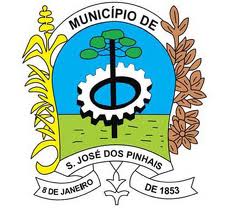 SECRETARIA MUNICIPAL DE SAÚDEDEPARTAMENTO DE ASSISTÊNCIA FARMACÊUTICAPROCEDIMENTOS OPERACIONAIS PADRÃO (POP)FARMÁCIA UNIDADE BÁSICA DE SAÚDEDEPARTAMENTO DE ASSISTÊNCIA FARMACÊUTICA - DAFELABORAÇÃOAiryne de Souza BerriAletheia dos Santos FurushoLetícia Alencar Hamm BuiarKelly Cristina da Luz PedrosoMarianna ErbanoScheila Maria Graczyk TakayasuREVISÃO 2022Airyne de Souza BerriLetícia Alencar Hamm BuiarAPROVAÇÃOAmilton José Ferreira de PaulaJaciane Bloss BassilSÃO JOSÉ DOS PINHAIS 2022POP DAF 001Solicitação de Medicamentos e Insumos Semanais..........................................................................................3POP DAF 002Recebimento de Medicamentos e Insumos........................................................................................................9POP DAF 003Aceite de Entrada de Medicamentos e Insumos no Sistema da Prefeitura....................................................11POP DAF 004Devolução de Estoque para Logística................................................................................................................12POP DAF 005Transferência de Medicamentos e Insumos......................................................................................................14POP DAF 006Ajuste de entrada e saída de insumos (Inventário)..........................................................................................22POP DAF 007Notificação de queixa técnica ou suspeita de desvio de qualidade.................................................................30POP DAF 008Armazenamento de Medicamentos....................................................................................................................32POP DAF 009Armazenamento de Insulina...............................................................................................................................31POP DAF 011Atendimento de Medicamentos de uso contínuo REMUME...........................................................................37POP DAF 012Atendimento de Antimicrobianos da REMUME.............................................................................................43POP DAF 013Atendimento de Medicamentos pertencentes à Portaria 344/98 da REMUME............................................48POP DAF 014Descarte de medicamentos vencidos..................................................................................................................54POP DAF 015Procedimento de limpeza do refrigerador de medicamentos..........................................................................55POP DAF 016Limpeza e Desinfecção da Farmácia e Segregação de Resíduos.....................................................................57POP DAF 017Lavagem de mãos................................................................................................................................................59POP DAF 018Atendimento de pacientes Programa Medicamento na Hora Certa...............................................................62POP DAF 019Registro de Atendimento Farmacêutico............................................................................................................85